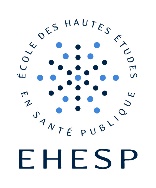 15 avenue du professeur Léon BernardCS 74312- 35043 RENNES CedexTél : +33 (0)2 99 02 22 00www.ehesp.frDirection de la Recherche/ Pôle Doctoralpoledoctoral@ehesp.frDemande d’examen/autorisation de soutenance(annexe 1 de la procédure de soutenance de thèse EHESP)TITRE DE LA THESE :* Faire courrier pour dérogation avec CV + Publications		(*)  Rôles dans jury : D : Directeur de thèse     C : Co Directeur     S : Rapporteurs avant soutenance     M : MembresA _____________________________, le _________________________	Signature Adresse des membres du jury et des rapporteurs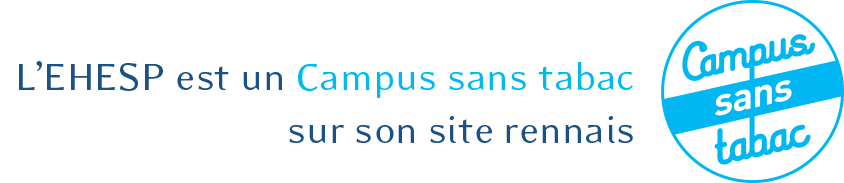 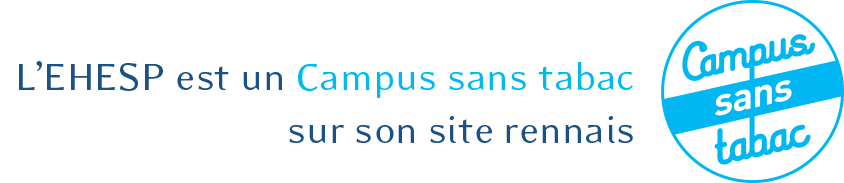 NOM et Prénom du doctorant N° Etudiant DOCTORAT de l'EHESP, MentionDate de NaissanceADRESSE POSTALE   PortableCourriel        DATE et HEURE LIEU de la soutenance ……………………………de ………..h à ……………hEHESP RENNES  		        EHESP PARIS   Extérieur à l’EHESP (exception – Remplir annexe 1b)   Thèse confidentielle : OUI    NON  Si oui, joindre la demande de confidentialitéSoutenance à Huis Clos : OUI    NON   Si oui, Joindre la demande de Huis-ClosSoutenance en : FRANÇAIS     ANGLAIS  Thèse en cotutelle : OUI      NON Visioconférence : OUI      NON         Si oui, joindre la demande Lieu de soutenance hors EHESP : OUI      NON Si oui, joindre la demande de dérogationCHOIX des RAPPORTEURS AVANT SOUTENANCE (au moins 2 : réf. art. 17 de l'arrêté du 25/05/2016) CHOIX des RAPPORTEURS AVANT SOUTENANCE (au moins 2 : réf. art. 17 de l'arrêté du 25/05/2016) CHOIX des RAPPORTEURS AVANT SOUTENANCE (au moins 2 : réf. art. 17 de l'arrêté du 25/05/2016) NOM - PrénomQualité (fonction)Préciser si HDR (lieu obtention) ou non*ÉTABLISSEMENTVille - PaysPROPOSITION DE JURY (réf. Art. 18 de l'arrêté du 25/05/2016 modifié par l'article 15 de l’arrêté du 26 août 2022)Rajouter les noms des rapporteurs s’ils font partie du juryPROPOSITION DE JURY (réf. Art. 18 de l'arrêté du 25/05/2016 modifié par l'article 15 de l’arrêté du 26 août 2022)Rajouter les noms des rapporteurs s’ils font partie du juryPROPOSITION DE JURY (réf. Art. 18 de l'arrêté du 25/05/2016 modifié par l'article 15 de l’arrêté du 26 août 2022)Rajouter les noms des rapporteurs s’ils font partie du juryPROPOSITION DE JURY (réf. Art. 18 de l'arrêté du 25/05/2016 modifié par l'article 15 de l’arrêté du 26 août 2022)Rajouter les noms des rapporteurs s’ils font partie du juryNOM - PrénomQualité (fonction)Rôle  (*)ÉTABLISSEMENT – Ville - PaysPROPOSITION du Directeur de ThèseDÉCISION du Directeur de l’École DoctoraleNOM  et  Prénom : …………………………………………………………………Qualité : ……………………………………………………………………………...  Favorable                           Défavorable (motif)Date :                                            Signature,  Favorable                  Défavorable (motif)  Rennes, le………………………….. DÉCISION de la Direction de l’EHESPDÉCISION de la Direction de l’EHESP  Favorable                                    Rennes, le                                                              Défavorable (motif)                               Favorable                                    Rennes, le                                                              Défavorable (motif)                             NOM - Prénom + MailMr ou Mme (rayer la mention inutile)ADRESSE ETABLISSEMENT  (LABO)    CP - VILLE Si EHESP, indiquer le département de rattachementTÉLÉPHONEMr ou Mme@ :Mr ou Mme@ :Mr ou Mme@ :Mr ou Mme@ :Mr ou Mme@ :Mr ou Mme@ :Mr ou Mme@ :